Гайдар Леонид СергеевичМБОУ СОШ № 24 г. Иркутска Учитель русского языка и литературыИгровые технологии на уроках русского языка и литературыИгра — высшая форма исследования.
Альберт ЭйнштейнРусский язык и литература являются необходимыми предметами для любого ученика. Но, к тому же, эти предметы можно назвать сложными для восприятия. На уроках русского языка и литературы приходится много размышлять, думать, сопоставлять, а также усиленно вкладывать свои знания и умения.С помощью устной или письменной речи люди общаются ежеминутно, ежесекундно. Задача учителя – сделать эту речь правильной. А это возможно лишь при одном условии: когда урок интересен! Но как сделать стандартный урок русского языка интересным, занимательным и любимым предметом для ребёнка?  Ответ на этот вопрос существует, и он прост – это игра! В настоящее время особое внимание стали уделять развитию творческой активности и интереса у школьников к предметам. Проводятся различные конкурсы, чемпионаты, олимпиады. Это говорит о том, что принцип активности ребёнка в процессе обучения был и остаётся одним из основных в дидактике.Цель игровых технологий – приобрести конкретные навыки, закрепить их на уровне моторики, перевести знания в опыт.Цель моей работы - обобщить опыт по внедрению игровых технологий в учебный процесс, показать эффективность метода. Задачи:1.      Раскрыть особенности педагогических игр;2.      Показать возможную методику организации уроков с использованием игровых технологий;3.      Определить, какое место игровые технологии занимают в учебно-воспитательном процессе;Игры - упражнения близки к обычным упражнениям. Материалом для них служат не развлекательные шарады и загадки, а обычные учебные упражнения, только преподносимые особым образом. Обычно дети получают задания довольно трудные и скучные, но необходимые для закрепления знаний по грамматике, для выработки прочных орфографических навыков.   И здесь игровая форма работы помогает им преодолеть трудности.        Мне как учителю русского языка и литературы приходится почти каждый день решать задачу: как заинтересовать ребят? Как сделать так, чтобы уроки не проходили однообразно и скучно? Программа предусматривает 6 часов ( (7 класс) русского языка в неделю (больше, чем отводится на другие дисциплины), обилие новых тем и орфограмм. Для меня важно сделать почти ежедневные встречи с фонетикой, морфологией, синтаксисом не скучными и обыденными, а радостными и интересными. Вот здесь на помощь  приходят уроки - игры, уроки - путешествия в страну «великого и могучего» русского языка. Разумно и уместно используя подобного рода уроки наряду с традиционными формами, учитель увлекает детей и тем самым создаёт почву для лучшего восприятия большого и сложного материала.     Я убедилась, что на таких уроках ученики работают более активно. Особенно радует, что  те ученики, которые учатся неохотно, на таких уроках работают с большим увлечением. Если же урок построен в форме соревнования, то, естественно, у каждого учащегося возникает желание победить, а для этого они должны иметь хорошие знания (ученики это понимают и стараются лучше подготовиться к уроку). После каждого подобного урока я слышу от детей фразу: « Давайте ещё поиграем», что свидетельствует об успешности урока. По определению, игра – это вид деятельности, направленный на воссоздание и усвоение общественного опыта, в котором складывается и совершенствуется самоуправление поведением (Толковый словарь С.И. Ожегова).Игра требует от участников сообразительности, внимания, учит выдержке, настойчивости, развивает у них воображение, любознательность, вырабатывает учение быстро ориентироваться, находить правильные решения, создает ситуацию азарта, поиска, вызывает стремление помочь своей команде. Данная технология интересна мне самой, и это побуждает меня придумывать больше интересных и разнообразных игр при изучении конкретных разделов лингвистики.Игровые технологии – самые древние технологии в мире. Это способ передачи знаний, мудрости, житейского опыта новому поколению. Игра наряду с трудом и ученьем – один из основных видов деятельности человека. Игра, являясь развлечением, отдыхом, способна перерасти в обучение, в творчество.Тема: Причастие как часть речиЦели урока:Образовательные: создание условий для ознакомления с грамматическими признаками причастия; формирование умения различать прилагательные и причастия.Развивающие: составление устного рассказа на лингвистическую тему.Воспитательные: воспитание речевой культуры учащихся, воспитание интереса к урокам русского языка.Вид урока: объяснение нового материалаПри объяснении нового материала по теме « Причастие» урок можно начать со сказки о причастии, написанной ученицей:Была такая страна – Языковая. В ней жили разные части речи, которые имели свои республики. Рядом с республикой Глаголия была расположена республика Прилогия. В них правили короли, которые жили забор в забор и не общались друг с другом, так как были в ссоре. Это было так давно, и сейчас они и не вспомнят из-за чего.У короля Глаголия был сын Глагол. Он любил гулять в парке. У короля Прилогия была дочь, ее звали Прилагательное, которая также каждый день выходила на улицу дышать свежим воздухом, прогуливалась по восхитительному парку. Короли заботились о своих детях и желала им только счастья.И вот однажды в одно солнечное утро Глагол и Прилагательное встретились на небольшой лужайке. Они столкнулись взглядами и сразу полюбили друг друга. Вскоре они сыграли свадьбу, и у них появилась дочь – Причастие. Внешне эта маленькая девочка была похожа на маму и отвечала на вопросы Какая? Какое? Какой? Какие? Имела те же окончания, что и Прилагательное, изменялась по родам, числам и падежам. Она была похожа и на отца. Имела настоящее и прошедшее время, совершенный и несовершенный вид и возвратность.Короли помирились, позабыв все свои обиды, и в королевстве воцарились доброта и дружба. Поэтому принято считать, что причастие –особая форма глагола, которая совмещает в себе грамматические признаки глагола и прилагательного и обозначает признак предмета по действию.( После прочтения этой сказки учащиеся всегда помнят, что такое причастие, что оно обозначает,какие признаки глагола и прилагательного имеет).Тема: Правописание Н –НН в суффиксах причастийи отглагольных прилагательныхТип урока: повторительно-обобщающийВид урока: урок-сюрпризЦель: формирование навыка правильного написания причастий и отглагольных прилагательных.Знать: орфограммы «Н-НН в суффиксах прилагательных», «Н-НН в суффиксах причастий»Уметь:правильно писать слова с изученными орфограммамиВ одном из этапов урока - самостоятельная работа «Моя будущая профессия- кулинар».Цель: проверить уровень усвоения темы.Каждый ученик получает необыкновенный конверт , в котором он найдет все, что ему необходимо для создания собственного рецепта.Работа состоит из двух этапов:1.Выяснить содержимое холодильника(конверта)2.Составить рецепт вместе с другом.( Рекомендация учителям: вырезать изображения продуктов и на каждом написать фамилию ученика, который будет заполнять эти карточки. Затем карточки положить в красивый конверт. Это урок-сюрприз, поэтому все должно быть красивым и красочным)Задание. Вставьте пропущенные буквы на карточкахВариант1.Сметан_ый, маслян_ый крем,запечен_ый в духовке,украшен_ый фруктами, пропитан_ый
Вариант2 Румян_ое,нарезан_ое кубиками, мочен_ое, смешан_ое с творогом, очищен_е. Вариант 3.Морожен_ая, перемешан_ая со взбитыми сливками, выращен_ая собствен_ыми руками, куплен_ая на ярмарке, посыпан_ая сахаром.Вариант4. Клюквен_ое, морожен_ое, посыпан_ое шоколадом, политое крыжовен_ым сиропом, украшен_ое красной сочной вишней. Вариант 5. Консервирован_ый, ркезан_ый кубиками, облитый сметан_ым кремом, посыпан_ый дроблен_ым орехом, красиво разложен_ыйВариант 6.Варе_ая, консервирован_ая, жарен_ая на масле, запечен_ая на костре,посолен_ая , варен_ая в кастрюльке. Вариант7.Нарезан_ый дольками,фарширован_ый мясом, приправлен_ый майонезом, нерезан_ый, только что сорван_ый, малосолен_ыйВариант8.Очищен_ый,разрезан_ый, привезен_ый из-за границы, выдавлен_ый, предложен_ый на десерт,смешан_ый с мандарином.Тема: Повторение «Причастие»Цели: закрепить полученные знания по теме «Причастие»; заинтересовать ребят уроками русского языка; вызвать интерес к теме «Причастие»; продолжить работу по обогащению словарного запаса.Вид урока- урок-соревнование .Задание 1.Напишите интересный рассказ об одном из участников вашей команды, при этом используя как можно больше причастий. Имя и фамилия описываемого ученика не указываются, команды-соперницы должны угадать, о ком идет речь.Задание 2.Составьте слова по схеме.Надо прочитать и записать как можно больше слов. Читать можно по всем линиям и во всех направлениях, можно возвращаться к одной и той же букве, но нельзя перескакивать с одной буквы на другую. Составьте с найденными существительными как можно больше словосочетаний (главное слово – причастие).Укажите определяемое слово, выделите формообразующие суффиксы.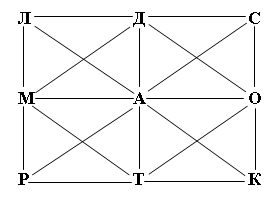 Задание 3.Учитель (ассистент) раздает карточки с точками вместо букв. Восстановите слова.Карточка для 1-й командыСт_иж_н_а_ ; в_во_н_в_н_о_ ; пр_ч_т_н_а_ ; вы_о_а_н_а_ ; сл_ж_н_ы_ ; п_д_бр_н_а_ .(Ответы: стриженная, взволнованное; прочитанная; выкопанная; сложенный;подобранная.)Карточка для 2-й командыИ_п_г_н_ы_ ; б_з_м_н_ы_ ; с_з_а_н_ы_ ; о_аб_ч_н_ы_ ; в_п_лн_н_а_ ; о_аз_н_ы_ .(Ответы: испуганный, безымянный, созданный, озабоченный, выполненная, оказанный.)Карточка для 3-й командыУ_ып_н_ы_ ; ос_е_ё_н_й ; в_ч_щ_н_ы_ ; р_зб_о_а_н_й; с_о_е_н_й ; в_у_е_н_й.(Ответы: усыпанный, освещенный, вычищенный, разбросанный, сложенный, выученный.)Задание 4.Образуйте все формы причастий от глаголов:везти, стричь, хранить.Задание 5.Составьте рассказ на одну букву (букву П). Причастия подчеркните. В тексте должно быть не менее пяти предложений, в каждом – по причастию.Например: Принесенному письму порадовалась Полина.Задание 6.Соедините части слов так, чтобы получились причастия, над ними надпишите: действительное или страдательное.Воз, рас, зва, сши, ко, кло, лож, стил, коч, леб, ты, ущ, ему, мо, ена, го, ле, а, ся, ющ, ны, ие, е.(Ответы: воз-лож-ена; рас-стил-а-ющ-ие-ся; зва-ны-е; сши-ты; ко-леб-ле-мо-го; кло-коч-ущ-ему.)Задание 7.Подберите как можно больше причастий с разными формообразующими суффиксами по одной выбранной вами теме. Например, к теме «Школа»: все составленные вами причастия будут отражать само название или ассоциации, возникающие при произнесении данного слова. Составьте словосочетания с этими словами.Задание 8 (для ассистента).Карточка с заданием.Расскажите об одном из подвигов Геракла, включив в рассказ причастия; выделите в этих причастиях формообразующие суффиксы.«Знаете ли вы о яблоках Гесперид? А об одиннадцати подвигах Геракла?Но прежде – тем, кто забыл мифы, кое-что о великом муже Геракле. Я резвый поклонник этого мифа, этой песни непобедимого мужества!Геракл – величайший герой древности. Он поставил задачей своей жизни биться для блага людей со всем нечистым и злым, если даже это будет сопряжено с могучими трудами и гибельными опасностями. Геракл – честнейшая натура! Он достоин самой счастливой участи. Но злая доля преследует его с самого рождения, и, только,совершив величайшие усилия, пережив мучительные страдания, награждается он за свои подвиги бессмертием и общением с блаженными богами».Игры по теме «Деепричастие»
Игра « Странные соответствия»Задание. Замените одну букву, чтобы получилось деепричастие.МОЛОДАЯИДЕЯДОЛЯГИРЯИДЕЯФЕЯСОЯ(Ключи: Молодея, имея, горя, рея,деля,сея)Игра « Восстановим истину» Задание: допиши деепричастияааааааКлюч: паля, паря, даря, маня, жаря, катя
Игра « Тайна старой крепости»НАДАПУДАМЕВАЯАЯСЬЯЗадание. Отыщите деепричастия. (Ключ: надеясь, напав, нападав, думая,упав, думав, дав, давая, надевая)Игра «Странные соответствия»Задание.Образуйте деепричастияот существительных ,заменив одну букву)Удав-Вол-Лак-Стол-Век-Ключ: удав-упав, вол-воя, лак-лая,стол-стоя, век-вея)ИГРА « КТО БЫСТРЕЕ?»ПРИДУМАЙТЕ:-15 деепричастий с приставками, чтобы приставка имела конечную –С-, а корень начинался с буквы –С- ;-10 деепричастий с приставками, чтобы приставка имела конечную –З-, а корень начинался с буквы _-З-.13.ЗАМЕНИТЕ: отглагольные существительныеглаголами и деепричастиями с суффиксами –СЯ- (-СЬ).Борьба, охота, встреча, остановка, обтирание, занятие, прогулка, купание, сопротивление, подъём, подготовка, ученье.Грамматический кроссвордВпишите в клетки деепричастияПо горизонтали1.Орхидея, холодея2.Прощая, провал3.Пряча, удачаПо вертикали1.Хлопая, хлорка2.Локоть, лопоча3.Диван, думаяКлюч: холодея, прощая, пряча, хлопая, лопоча, думаяДИДАКТИЧЕСКАЯ ИГРА «ПУТАНИЦА»Цель: учить разграничивать деепричастные и причастные обороты        Ребята, представим себе такую ситуацию: после того как все деепричастные обороты заняли в тексте свои места и определили свои синтаксические роли, коварные причастия решили вмешаться и всё перепутать. Отыщите «самозванцев», которые взялись играть чужие роли.Собирающаяся на бал дама надевала нарядное платье, которое доставляло массу проблем. Несколько нижних юбок, прячущихся под глухим платьем, составляли основу костюма и перекрывались распашным платьем. Под нижнюю юбку делали каркас (фижмы) и, прикрепляя его к поясу, добивались расширения платья. Корсет, стягивающий талию, придавал фигуре стройность. Дама 18 века, напоминающая изящную фарфоровую статуэтку, выглядела весьма грациозно. (По Ю.Рябцеву)Ключ:Собираясь на бал, дама надевала нарядное платье, которое доставляло массу проблем. Несколько нижних юбок, прячась под глухим платьем, составляли основу костюма и перекрывались распашным платьем. Под нижнюю юбку делали каркас (фижмы) и, прикрепляя его к поясу, добивались расширения платья. Корсет, стягивая талию, придавал фигуре стройность. Дама 18 века, напоминая изящную фарфоровую статуэтку, выглядела весьма грациозно. (По Ю.Рябцеву)РАБОТА ПО РАЗВИТИЮ РЕЧИЗадание1Перед вами три предложения, в которых содержится весьма интересная информация о моде 18 века, но понять её мешают грамматические ошибки. Исправьте их.1.Пытаясь сохранить макияж, у дам в 18 веке было принято умываться не каждый день.Ключ:Пытаясь сохранить макияж, дамы в 18 веке умывались не каждый день.2.Покрывая лицо свинцовыми белилами, появлялась аристократическая  бледность кожи.Ключ:Покрывая лицо свинцовыми белилами, дамы добивались аристократической бледности кожи.3.Имитируя родинки, дамы использовали мушки, храня их в специальных золотых и серебряных коробочках – «мушечницах».Ключ:Имитируя родинки, дамы использовали мушки, которые хранились в золотых и серебряных коробочках – «мушечницах».Дидактические игры по теме «Наречие».При повторении теоретических сведений по теме «Наречие» можно поработать над иллюстрацией «Поляна наречий»-Что такое наречие?- Ребята, рассмотрите внимательно картинку «Полянку наречий» и скажите, от каких частей речи образуются наречия?- Какова синтаксическая роль наречий?- Рассмотрите внимательно цветок, который растет на полянке; расскажите все, что вы знаете о степенях сравнения наречий.- На полянке повсюду разбросаны камни. Они принадлежат к двум видам минералов «слитно» и «раздельно». Как пишется не с наречиями на – о и – е?- Рассмотрите холмики, на одном из которых растет прекрасный цветок. Вспомните правило, которое подсказывают эти холмики. -Приведите примеры.- На полянке растут грибы. Их можно собрать, но будьте осторожны: здесь растут съедобные и ядовитые грибы (на них даже бабочки боятся садиться). Как же быть? Вспомните правило правописания –о, -е после шипящих на конце наречий, и можете смело собирать грибы.- Прогулка по полянке помогла нам вспомнить много правил, но нужно еще переправиться через речку. Для этого расскажите в каких наречиях пишется одна буква н, а в каких - две нн?Инсценировка «Рецепт»Врач спрашивает пришедшего к нему на прием ученика:- В каком классе ты учишься, молодой человек?- В 6 «Бы».- «Бы?» Не знаю такого класса. А дружно вы живете в своем классе?- Нормально. Жутко дружно, ужасно весело...- Жутко дружно. Ужасно и весело! А учитесь-то хорошо?- Нормально. Особенно девчонки стараются. Их учитель в пух и прах хвалит.- Нормально... В пух и прах хвалит... Да, болезнь серьезная. У тебя больной язык. Тут врач не поможет. Вылечиться ты можешь только сам.Врач дает рецепт - учебник грамматики русского языка.-Почему доктор посоветовал больному учебник ?- Какие случаи неправильного употребления наречий вы услышали? В чем здесь ошибкиИгра “Что? Где? Почему?” по теме «Наречия. Правописание наречий”. А в роли телезрителей участвуют ученики 7 класса МБОУ СОШ с.Степановка , они сняли специально для вас видео -вопросы по теме. А я выбрала из них те, которые позволяют повторить весь изученный материал.- Принимаете вызов? Пробуйте свои силы.- Итак, вы становитесь членами клуба “Что? Где? Почему?”. Каждый ответивший будет считаться членом играющей команды, отвечающий много – почетным членом клуба “Что? Где? Почему?” Давайте выберем капитана, который будет говорить, правильно ли ответил один из вас. Критерии оценивания (слайд).5 жетонов и более – “отлично”.4 жетона – “хорошо”.3 жетона – “удовлетворительно”.- Итак, игра! Задание в форме компьютерной видеопрезентации1. С вами играет Бережной Антон- Внимание вопрос:Раскройте скобки в словах, объясните написание:(В)начале пути все было хорошо.(В)начале я с трудом разбирался в этой игре2. С вами играет Рахматуллина ГульназРаскройте скобки в словах, объясните написание:День прошел (в)пустую.Мы вернулись (в)пустую комнату.3. С вами играет Осипов КириллНайдите наречие:Алексей завернулся в плащ, мужестве…о подавляя волнение.Объясните написание.4. С вами играет Кукушкина КристинаНайдите наречия:Я отвечал (не)уверенно, а сбивчиво.Объясните написание.5.С вами играет Бережной АнтонНайдите наречия:В лесу ещ… свеж… от утренней росы.Объясните его написание.За правильный ответ выдается жетон “Почетный член клуба “Что? Где? Почему?”.Знатоки поздравляются с победой.           Игра «Агентство Шерлока Холмса».Операция «Пропавшие наречия». Задание 1: восстанови наречия.(Ключ- вприглядку, вприсядку, вприпрыжку, вприсядку, вприкуску, вприскочку, впритирку, впритык)Задание 2: Восстановите наречия.Ключ: в одиночку, в обнимку, в обтяжку, в отместку, в охапку, в охотку.Задание3. Восстанови наречияКлюч: докрасна, допоздна, дотемна, дочернаПримечание : при проведении таких игр нужно, чтобы учащиеся имели возможность пользоваться орфографическим словарем. Такие игры направлены на запоминание наречий.Игра «Удивительные превращения»Задание. Замените деепричастия наречиями.Не прерывая, не уставая,Не уклоняясь, не переставая,Не удерживая и не укрощая-Так годы проходят не останавливаясь.Ключ: Непрерывно, неустанно, Неудержимо и неукротимо-Неуклонно, непрестанно, Так годы проходят неостановимо.Игра «Грамматическое лото»Цель: с помощью этой игры можно отлично отработать, к примеру, навык слитного, дефисного и раздельного написания наречий, а можно поработать и со словарными словами.Для ее проведения следует приготовить карточки из плотного картона (играть будем часто, сначала на уроке, а потом можно и на переменках без учителя) размером 15x30 вот такого типа:Одновременно с этим готовятся фишки с правильными ответами:Внимание: количество карточек должно быть равно количеству игроков, а количество фишек – количеству слов. Водящий вынимает фишки из коробки и называет слово. Тот игрок, у которого на карточке это слово, должен сказать, как оно пишется. За верный ответ – фишка.Конкурс капитанов : «Капитаны. Кто быстрее?»Какое слово получится, если от глагола поговорить вы возьмёте приставку, от местоимения другой – корень, от прилагательногокрасивому – окончание?Запишите получившееся слово в сочетании со словами:РаботатьМоступутиЖитьФизкультминутка- Что общего между уроком русского языка и уроком физкультуры? Главным является культура. В античности древние греки не отделяли духовную культуру от физической, они говорили о гармоническом развитии человека. И на уроках русского языка мы пытаемся достичь этой гармонии: обучаясь, можно и помолодеть, и развить остроту зрения, и похудеть.- Вы знаете, как это сделать? Я знаю!- Назовите, какие гласные буквы встретились в наречиях на конце.- А-О-Е-Ё.- Оказывается, мы сейчас с вами выполняли фонетическое упражнение с оздоравливающими свойствами (слайд).Буква “а” заставляет колебаться желудок, грудную клетку и солнечное сплетение, благотворно влияет на нервную систему.Буква “о” усиливает кровоснабжение сердца и сосудов.Буква“е” помогает избавиться от охриплости, способствует усиленному кровоснабжению горла и гортани, активизирует работу щитовидной железы.Буква “ё” вызывает колебания головы, головного мозга и утомленных глаз. Таким образом происходит их легкий массаж.Физкультурная пауза.К солнцу вверх все потянулись,
И друг другу улыбнулись!
Вправо, влево наклонились,
Другу низко поклонились!
Поприветствовали дружно,
А теперь работать нужно!Конспекты игровых уроков по теме« Наречие»Конспект открытого урока русского языка в 7 классепо теме «Наречие».Тема урока: Повторение по теме «Наречие»Форма урока: урок-игра, путешествиеТип урока: урок повторения изученного материалаКласс: 7гПрограмма: «Рабочие программы. Русский язык». Предметная линияучебников Т.А. Ладыженской, М.Т. Баранова, Л.А. Тростенцовой и других.5-9 классы: 12-е издание, М.: Просвещение, 2011Учебник: « Русский язык. 7 класс». Авт. Баранов М.Т., Ладыженская Т.А., Тростенцова Л.и др. / Научный редактор акад. РАО Н.М. Шанский. М., «Просвещение», 2014Цели:Обучающие, формирование регулятивных УУД: - обобщить теоретический материал о наречии; 
- создать условия для проявления познавательной активности учащихся; 
- привести в систему знания, полученные учащимися при изучении наречий. Развивающие, формирование познавательных УУД: - развивать у учащихся потребность в творческой деятельности, в самовыражении через различные виды работ; - формировать у них интерес к занятию, придать ему проблемно-творческий характер; - развивать монологическую речь учащихся, учить диалогу; - совершенствовать речевые навыки учащихся; Воспитательные, формирование личностных УУД : 
- воспитывать интерес к изучению русского языка, чувство товарищества, взаимопомощи. совершенствовать культуру речи учащихся.Здоровьесберегающие – планировать объем материала с учетом индивидуальных особенностей и возможностей детей, производить сменудеятельности обучающихся, следить за правильной осанкой детей,способствовать созданию благоприятного психологического климата, провестидинамическую паузу, гимнастику для глаз.Оборудование: обобщающая таблица на доске (проект); индивидуальные обобщающие таблицы; индивидуальные рабочие листы с самооценкой каждого задания (для оценивания письменной работы учащихся на уроке); оценочные листы (для оценивания устной работы учащихся на уроке); учебник; реализованное творческое групповое домашнее задание (минипроекты: ёлки со снежинками (на сердцевинах снежинок приставки из-, до-, с-, в-, на-, за-. Нужно к данным приставкам подобрать наречия, правильно выбирая суффикс -о или -а. На сторонах кубиков записаны приставки из-, до-, с-, в-, на-, за-; суффиксы -о, -а; корни -сух-, -долг-, -чист-, -лев-, -прав-, -давн)видеопрезентация «Вопросы знатоков наречий «Как? Где? Когда?»;презентация-сопровождение урока «Космическое путешествие на планету«Наречие»; презентация «Физминутки для глаз. 2 часть.Оформление кабинета: на тему «Космос» (коллективный проект) – плакат «Галактика«Морфология», рисунки (планеты, звёзды, космонавты,инопланетяне, ракеты, фотографии учащихся класса на фоне звёздного неба),электрические гирлянды.Методы и приёмы: проектной деятельности, исследовательский, системно-деятельностный, здоровьесберегающий, проблемное обучение,мультимедийная презентация, нетрадиционная форма опросаФормы работы: фронтальная, индивидуальная, работа в парах, групповаяработаХод урока:Организационный момент. Создание психологического настроя наработу.(Звучит музыкальная композиция «Спейс») Слайд 1Я рада видеть каждого из вас,И пусть зима прохладой в окна дышит,Нам здесь уютно, ведь наш классДруг друга любит, чувствует и слышит.- Здравствуйте, ребята. Присаживайтесь, пожалуйста. На самом деле все мы рады видетьдруг друга и сотрудничать сегодня на уроке, потому что только в сотрудничестве ипонимании можно творить. Ребята, сейчас посмотритедруг на друга, улыбнитесь. Я улыбнусьвам, вы – мне, вместе мы улыбнёмся нашим гостям и поприветствуем их. Доброе утро,уважаемые гости, учителя.(Дети заранее делятся на 3 группы (экипажи) по 6 человек,парты расставлены в три группы так, чтобы дети сидели кругом и лицом друг кдругу).1 слайд- Ребята, а вы любите путешествовать? Назовите, на чем вы путешествовали игде успели побывать ( место, где и на чем). Вы не представляете, я тоже люблю путешествовать,потому что , путешествуя, согласитесь, можно узнать много нового и интересного и позна-комиться сновыми друзьями.- Итак, сегодня вас ожидает не совсем обычный урок. Мы совершим невероятноекосмическое путешествие по галактике.2 слайд А помогать вам в этом будут гиды-помощники Добрыеинопланетяне, жители той планеты , куда мы с вами полетим(на столахтаблички с обозначением номера экипажа и изображением инопланетянина)- У каждого из вас на столе лежит пакет материалов, который понадобитсянам на уроке (вместо рабочей тетради индивидуальный рабочий лист ссамооценкой каждого задания, индивидуальные обобщающие таблицы,оценочный лист у капитанов экипажей, в котором капитаны будут оцениватьвашу работу в группах, ваши учебники русского языка).- Возьмите свои индивидуальные рабочие листы, подпишите их, запишитечисло, классная работа. Оставьте строчки для темы и целей урока покапустыми(слайд 3).II. Актуализация опорных знаний1. Словарный диктант:- Чтобы попасть в звёздную команду, нужно пройти профессиональноетестирование. Напишем словарный диктант, напишем его аккуратно играмотно,следим за своей осанкой (этап урока Диктант в рабочем листе).Аккуратно, вдребезги ,сегодня, впопыхах, налево, высоко-высоко, вверх,справа(Слайд 4)- Проверим правильность написания. Оцените себя попятибалльной шкале ( если ни одной ошибки), «4» – если одна –две ошибки ,рядом с заданием клеточка для оценки).2. Беседа по диктанту:- Из каких частей речи состоит словарный диктант? (наречие)- А как вы догадались, что все слова – наречия? ( они обозначают признакпредмета, отвечают на вопросы как? Когда? куда?откуда?)Слайд5- Какая же тема нашего сегодняшнего урока? (Повторение по теме«Наречие», запишите)Слайд6- Каковы цели нашего урока? (повторить сведения о наречии,повторить правописание наречий, запишите в рабочий лист – этап урокаЦели урока)- Капитаны оценят работу членов экипажей в оценочном листе.Слайд 7 3. Работа с эпиграфом: Обратимся к эпиграфу нашего урока. Прочитаем его.«Русский язык необыкновенно богат наречиями, которые делают нашуречь точной, образной, выразительной», - писал М. Горький- Как вы понимаете высказывание писателя? (наречий очень много, с ихпомощью мы можем лучше выразить нашу мысль, разнообразить нашу речь).В этом нам и предстоит сегодня убедиться. Найдите в высказывании Горького наречие? (необыкновенно).- Капитаны оценят работу членов экипажей в оценочном листе.III. Словарная работа- Итак, все вы зачислены в звёздную команду. А чтобы попасть на борткорабля, нужно найти ключ. Дома вы работали над проектом «Этимологиясамого интересного наречия». Поделитесь своей исследовательской работой.Кто-то один от каждого экипажа выступит сейчас с сообщением опроисхождении самого интересного на ваш взгляд наречия. Это и будетключ. Капитаны оценят работу членов экипажей в оценочном листе.Примеры сообщений: а) Дотла – собств. русское, образовано путемслияния предлога до с формой род. п. ед. ч. От тьло - почва, пол, основание.Тьло ныне утрачено, является общеславянским словом и этимологическисвязано с тлеть.-очень интересно. И как пишется это наречие? Напишем это словона доске и в оценочных листах.б) Начеку - собств. русское; возникло в результате сращения предлога на иформы предложного падежа сущ. чек — стража, ожидание; ныне это словоутрачено. Существительное чек родственно слову чекать — ждать.Буквально быть начеку значит «быть на страже».-Хорошо. Давайте и это наречие напишем на доске , и в оценочных листках.в) Исподволь – собств. русское, образовано путем сращения сложногопредлога из-под с формой род. п. ед. ч. воля: из-под-воли; и на конце слова утрачено.- По какому словарю вы работали(По этимологическому? Капитаны оценятработу членов экипажей в оценочном листе.IV. Динамическая пауза 1 мин.- Выполните мои просьбы в точности. Сколько наречий вы услышите вмоей речи? (6 нар)Медленно встаньте, резко поднимите руки, плавно их опустите,чуть-чуть подпрыгните, низко присядьте, тихо сядьте за парту.V. Повторение по теме «Наречие»1. Повторение сведений о наречии как о части речи- Итак, ключ на старт… Но чтобы завести двигатель космического корабля,нужно запастись топливом, т.е. знаниями по теме «Наречие». Клубзнатоков наречий «Как? Где? Когда?» подготовил для вас вопросы. Вамнужно отвечать на их вопросыДемонстрируется видео-проект «Вопросы знатоков наречий «Как? Где?Когда?»1.На какие разряды можно разделить наречия? На обстоятельственные, определительные)2.Как пишутся Не с наречиями на -О и -Е ( слитно, если … (1 - слово не употребляется без НЕ-; 2 - наречие с НЕ может быть заменено синонимомбез НЕ- или близким по значению словом) нелепо, невысоко(низко)НЕ с наречиями на -О и –Епишется раздельно, если … (1 - есть противопоставление с союзом А; Не близко, а далеко)2 - к наречию относятся слова далеко не, вовсе не, совсем не, ничуть не, нисколько не трудно,никогда не и другие зависимые слова)3. В каких наречиях пишется Приставка НЕ-, а в каких НИ- (в отрицательных наречиях пишется в приставках пишется НЕ, если она под ударением :нектоПриставка НИ- в отрицательных наречиях пишется… (если она безударная)никтоВ каких наречиях пишется одна н, а в каких- две.(В наречиях на О-Е пишется столько же Н… ,сколько и в прилагательных и причастиях, от которых они образованы.интересный- интересно,(прил)мужественный- мужественно( прил)испуганный- испуганно( от прич с нн)4.Как пишутся наречия с дефисом, в каких случаях наречия пишутся через дефис1.-если наречия образованы при помощи приставок по-, во-, в- исуффиксов –ому,-ему, -ски: по-моему,по-новому, во- первых, в- третьих,по-дружески;2.Если наречие образовано повторением основ еле-еле, мало-помалу,давным -давно- Капитаны оценят работу членов экипажей в оценочном листе.2. Повторение правописания наречийА. Задание «Пиратское нападение»Слайд9 - Ребята, вы отлично справились с теорией. И вот мы уже вышли в открытоекосмическое пространство. Скоро мы прибудем на планету«Наречие».Слайд10.Но что это? Внимание! Прямо по курсу космические пираты! Они совершилиразбойное нападение на планету «Наречие». Наречия рассыпалисьони просят о помощи.- Семиклассники нашей школы специально для вас выполнялитворческое задание (минипроекты: ёлка со снежинками, кубики и звезды с частями слова).Задания: На сердцевинах снежинок приставки из-, до-, с-, в-, на-, за-.Нужно к данным приставкам подобрать наречия, правильно выбираясуффикс -о или -а. На сторонах кубиков записаны приставки из-, до-, с-, в-,на-, за-; суффиксы -о, -а; корни -сух-, -долг-, -чист-, -лев-, -прав-, -давн-. Изданных частей слова составить возможные наречия. Обратить внимание на правописание суффиксов -о и -а).Образуйте от данных слов наречия с приставками В-, НА-, ЗА-, ИЗ-, ДО-, С-.Далёкий –Светлый –Чистый –Правый –Тёмный –Редкий –Сытый –Новый –СухойЛегкий(Ответ.)Далёкий – издалека (из окна)Светлый – засветло (за окно)Чистый – начисто (на окно)Правый – вправо (в окно)Тёмный – дотемна (до окна)Редкий – изредка (из окна)Сытый – досыта (до окна)Новый – снова (с окна)Сухой- досуха-Какие слова у вас получились? Какое орфографическое правило вы применили? (алгоритм рассуждения см. в учебнике или карточках-справочниках): в наречиях с приставками –из,-до,-с на конце пишется а,если эти наречия образованы от бесприставочных прилагательных.В наречиях с приставками –из, -до, -с на конце пишется буква о, если ониобразованы от прилагательных, в которых уже есть приставки досрочно.- Полученные наречия запишите в рабочий лист (этап урока Пиратскоенападение).- Оцените себя (рядом с заданием клеточка для оценки).- Капитаны оценят работу членов экипажей в оценочном листе. Молодцы!Б. Диктант « Районные жители»Слайд 10 - Вот мы и прилетели на планету «Наречие». А вот и наши гиды-помощникиДобрые инопланетяне, жители планеты «Наречие» (см.таблицуна доске).Слайд 11 А это диковинные районы на планете: Район «О-А на конценаречий», Район «НЕ с наречиями на О-Е», Район «НЕ- и НИ- вотрицательных наречиях», Район «Н и НН в наречиях на О-Е», Район«О-Е после шипящих на конце наречий». Но они пусты. Все районныежители вышлина площадь поприветствовать вас. Давайте с ними познакомимся.- В индивидуальных рабочих листах в этапе урока « Районные жители»вы видите словосочетания с наречиями. В наречиях пропущены орфограммы. Заполнитепропуски в словах, раскройте скобки. Работаем в паре. Следитеза своей осанкой.Поступил (не)лепо, рассказывал вовсе (не)интересно, было (не)весело,стоит (не)далеко, а близко; читал хорош_ , было свеж_ , купил ещ_ ,смотрел угрожающ_ ; н_где расположиться, н_когда не забуду, н_кудане поеду; вздрогнул испуга(н, нн)о, сидеть со(н, нн)о, было страш(н, нн)осидел допоздн_ , вытереть насух_ , свернуть влев_ , подглядыватьизредк_ .- Обменяйтесь рабочими листами с соседом по парте. По одному представителюот каждого экипажа комментируют правописание наречий. Проверим работы товарищей.Оценим работы товарищей (рядом с заданием клеточка для оценки).- Капитаны оценят работу членов экипажей в оценочном листе.В. Работа с обобщающей таблицей по правописанию наречий (на доске и индивидуальная)- Давайте расселим наших жителей в свои районы. Будем заполнять Обобщающую таблицуна доске и у себя на листах примерами на конкретную орфограмму из текста« Районные жители». По одному из каждого экипажа по очереди выходите кдоске и записывают маркером на соответствующем листе по одному примеру на данное правило из текста «Районные жители». И несколько примеровзаписываете каждый в своей таблице.- Капитаны оценят работу членов экипажей в оценочном листе. Молодцы!Г. «Ох уж, эти фразеологизмы »- Вот мы и познакомились с жителями удивительной планеты «Наречие» из галактики«Морфология». И теперь нам пора отправляться домой, на планету Земля.- Но что это? Жители планеты «Наречие» не хотят нас отпускать. Видимо, мы им понравились. Просят еще показать ваши знания. Придумали для нас другое, более сложное задание: Замените фразеологизм наречием, определить разряд, составить с данным наречием предложение.-А что такое фразеологизм. Попробуйте привести пример. Фразеологизм – это…устойчивоесочетание двух или более слов Кричать во всю Ивановскую- очень громко.А какие смысловые группы наречий знаем?Положа руку на сердце (честно) – образа действияУ черта на куличках (далеко) – местаБитый час (долго) – времяКот наплакал (мало) – меры и степениНи свет ни заря (рано) – времяРукой подать (близко) – местаСломя голову (быстро) – образа действияВстать ни свет ни заря (рано)- времяЖить душа в душу(дружно)- образ действияВидеться изо дня в день( ежедневно)- времяРаботать не покладая рук( хорошо)- образ действияПосещать время от времени( изредка)-времяНе знать покоя ни днем ни ночью(никогда)-времяУдаляться шаг за шагом( постепенно)- время- Оцените себя (рядом с заданием клеточка для оценки).VII. Домашнее задание Слайд14( в дневниках)1. Составьте словарный диктант по теме «Наречие» (15-20 слов).2. Дополнительное задание: найдите и запишите 5-6 пословиц с наречиями.VIII. Итоги урока1. - Заканчивая урок, мне бы хотелось услышать от вас следующее:- Чем мы сегодня занимались на уроке?(повторяли сведения о наречии, вспомнили правописание наречий)- Вспомните, какие цели мы ставили в начале урока (см. рабочий лист)- Цели урока достигнуты? (да) Слайд 152. Оцените себя за урок, выставьте соответствующий балл в клеточку внизу рабочеголиста (несколько оценок заслушать). Ваши рабочие листы после выполнения в них домашнегозадания я соберу и проверю, выставлю оценку за письменную работу на уроке и дома в журнал.3. Капитаны экипажей в оценочном листе отмечали и оценивали активность каждого из васна уроке, вашу предварительную подготовку к уроку. Выставили каждому оценку за урок.Теперь, капитаны, выставьте ваши оценки в дневники учащихся, а я распишусь на перемене(несколько оценок заслушать)4. Оцените, ребята, и мою работу на уроке, подготовку к уроку.Понравился ли вам сегодняшний урок? (несколько оценок заслушать).IX. Рефлексия слайд 16Поставьте знак «+» напротив того предложения, с которым высогласны (в рабочем листе этап урока Рефлексия):- Отлично усвоил и могу применить на практике;- Хорошо усвоил;- Усвоил хорошо, но есть вопросы;- Многое непонятно.2. Подберите наречия на о- к глаголу РАБОТАЛИ наречия на о- ,указав, как вы сегодня поработали на уроке.(как? ОТЛИЧНО, ПРЕКРАСНО, ЗАМЕЧАТЕЛЬНО) слайд 17Слайд 11. Мы говорили в начале урока, что одна из особенностейнаречий – образность, наречия помогают выразить мысли и чувстваточнее, выразительнее.«Русский язык необыкновенно богат наречиями, которые делают нашуречь точной, образной, выразительной», - писал М. Горький«Пожелание для Вас»- Подберите наречия к пожеланию для наших гостей и запишите в рабочийлист (этап урока Рефлексия):____________________ не болеть.________________________ выглядеть.____________________ улыбаться._________________________ быть преданным своему делу.Слова для справок: всегда, никогда, чаще, великолепно.- Спасибо за вашу работу на уроке. Урок окончен. До свидания. Слайд 14План – конспект урока русского языка для 7 класса.Тема: Деловая игра «В редакции газеты»(Обобщение изученного материала по теме «Наречие»)Тема: Деловая игра «В редакции газеты»(Обобщение изученного материала по теме «Наречие»)
Цели:- обобщение знаний, умений и навыков, полученныхпри изучении темы «Наречие»;- систематизация практических умений и навыков учащихся по осознанному применению полученных знаний;- знакомство учащихся с некоторыми особенностями работы редакции газеты;- определение роли наречий в речи;- развитие памяти, внимания, культуры речи;-воспитание коммуникативной культуры учащихся, развитие познавательной активности, повышение мотивации к обучению.Тип урока: повторительно – обобщающий.Вид урока: деловая игра (нетрадиционная форма).Оборудование: мультимедийная презентация, доска, дидактический материал, музыкальное оформление.Эпиграфом к уроку являются слова поэта В.А Луговского.Относитесь к родному языку бережно и любовно. Думайте о нём, изучайте его, страстно любите его, и вам откроется мир безграничных радостей, ибо безграничны сокровища русского языка.В.А Луговской.Работа по теме урока.Мы с вами знаем, что эпиграф - краткая цитата, характеризующая основную идею. Как всякий эпиграф он обобщает мысль урока, итак, о чём же пойдёт речь сегодня на уроке?- Как вы понимаете слова поэта?- Что значит беречь язык? (правильно произносить слова, не засорять речь, изучать язык, так как любое знание является богатством, помогает беречь язык).- Мы с вами закончили изучение наречий, много узнали об этой части речи. Сегодня на уроке обобщим эти знания, но сделаем это в необычной форме. Нам предстоит стать сотрудниками редакции и провести этот урок в форме деловой игры.- Представьте, что наш класс – редакция газеты. Здесь собрались журналисты, корректоры, редакторы, секретари-машинистки. Роли работников редакции будете выполнять вы. Давайте забудем на время о том, что вы учащиеся школы. Сейчас вы – начинающие журналисты.- Итак, отправляемся в редакцию газеты, но сначала надо придумать название газеты, но одно условие название должно быть наречием.(Вовремя, Сегодня, По- новому, По - степановски, Вперёд).2.Проверка д\зСловарно – орфографическая работа.К сегодняшнему уроку я просила вас поработать с толковым словарём, найти и записать в словарики значение слов: корректор, редактор, журналист, репортаж, корреспондент, интервью.Журналист - литературный работник, занимающийся литературно-публицистической деятельностью в журналах и газетах.Репортаж - сообщение о событиях, информация в печати, по телевизору.Корректор – работник издательства, занимающийся чтением текста, правкой.Интервью – предназначенная для печати или передачи по радио, телевидению беседа с каким- нибудь лицом.Типография – предприятие, где производится набор и печатание изданий.Редактор – лицо, которое редактирует (проверяет, исправляет что- нибудь).Корреспондент – автор корреспонденций в газете, журнале.Фельетон – газетная или журнальная статья на злободневную тему, использующая юмористические приемы изложения.- Запишите эти слова, они будут опорными в нашей работе.3.Редакторский отдел.- Мы отправляемся в редакторский отдел. Редакторы – самые главные и ответственные люди в редакции.В типографии невнимательно набрали материалы. Когда напечатали пробный выпуск, то обнаружили, что некоторые слова (наречия) пропущены. Догадайтесь, какие это наречия.Ещё … казалось, что снег навечно заморозили. Но … пригрело солнышко и на улице стало по- весеннему празднично. Воздух свеж, как будто отворились … небесные окна. Воробьи, щебеча … без устали рассказывают о радостных переменах. Людям, вдоволь насидевшимся дома, хочется выскочить в пальто … и бежать по улицам, … открывая для себя чудесные звуки природы.Слова для справок: настежь, недавно, чуть-чуть, нараспашку, вразнобой, заново.- Каким членом предложения является наречие?- Изменился ли текст?- За счёт чего?- Какова роль наречий в тексте? (Ярким, образным, более конкретным, признак указывается точно.)- Наверное, вы не раз слышали, что журналистов обвиняют в преувеличении событий, поступков. Они, говорят, способны из мухи слона сделать. Второе задание сможет выполнить тот, кто хорошо разбирается в степенях сравнения наречий.-Образуйте степени сравнения наречий.Тяжело – тяжелее , более тяжело, Тяжелее всехПросто- проще, более просто , проще всего4. « Интервью со звездой»В редакторском отделе лежит черновой вариант интервью со звездой. Ваша задача отредактировать текст и подготовить его к публикации, т.е. наречия, заключённые в скобки, употребить в правильной степени сравнения.- Какие книги вы обычно читаете?- Я люблю (большие) детективы, а (рано) я с удовольствием читал фантастику.-А у вас много друзей?- Да. Я считаю, что (легче) друга потерять, чем найти.- Вы (часто) стали посещать театры, выставки?- К сожалению, у меня в этом году стало (много)соревнований, а свободного времени (мало). Но все, же я посещаю театры, выставки, галереи.5. Машинописное бюро.-А теперь мы отправляемся в машинописное бюро, и я расскажу вам про одного хитренького секретаря. Он не любил печатать много слов, а всегда, если это было возможно, заменял какое-нибудь словосочетание одним наречием. Давайте и мы попробуем так сделать, а вдруг получится. Я буду читать словосочетания, а вы записывайте соответствующие наречия.- из-под насупленных бровей ( исподлобья ).- из далеких мест (издалека).- с давних пор (издавна)- очень дорого, втрое дороже (втридорога).- на равные части ( пополам).- два дня тому назад (позавчера).- на голодный желудок (натощак)- перегоняя друг друга (наперегонки)- перебивая друг друга (наперебой)- вы заметили, что эти наречия имеют что-то общее? (Все они пишутся слитно).- Составьте предложение с любым наречием.6. Отдел объявлений и рекламы.В нашу газету поступают различные объявления.Объявления – сообщение, знакомство, продажа. Они бывают серьёзные, бывают шуточные. Настало время творческой работы. Вы должны составить объявление, но в нём должно быть как можно больше наречий. Приведу пример: в нашей газете в разделе «Продажа» было помещено следующее объявление.Снова в втридорога продам дачу на отшибе. По совести скажу, издали вид изумительный: налево течёт ручей, направо дом стоит ничей, вдали наперегонки бегают зверьки, спросонок поутру петух по- сибирски поёт «Кукареку».- Посчитайте сколько наречий в этом объявлении.- Вы составляете рекламное объявление для магазина одежды с использованием опорных слов.По- модномуНемногоПо дешевкеВ рассрочкуВ обтяжкуНараспашкуПриятно7. Поработаем корректорами.Корректоры – люди, занимающиеся чтением текста, его правкой. Перед вами отрывок из фельетона начинающего журналиста, многие из вас заметили, что в нём допущены ошибки. Выпишите наречия, но не с ошибками, а правильно.«Сережа прыгнул вверх не высоко. Друзья немедленно переглянулись. Серёжа давным давно не тренировался и теперь не мог заново повторить трюк. Мальчик ещё раз подпрыгнул, хотел достать шарик, но снова промахнулся. Попрежнему друзья недоумевали. Им было не втерпёжь подбодрить друга, но оказалось, что это будет не разумно».8. Важное спецзадание.Мы продолжаем наше сотрудничество. Сейчас от нашей газеты мы должны отправить на спецзадание одного журналиста. Вы знаете, что хороший журналист знает, как лучше сформулировать вопрос, в совершенстве владеет не только письменной и устной речью, но и орфоэпическими нормами?- Что такое орфоэпия?- Произнести правильно слова в соответствии с орфоэпическими нормами.- Далеко или далёко?-Задолго или задолго?-Глубоко или глубоко?- Красивее или красивее?- Мастерски или мастерски?-Назло или назло?Спецзадание будет выполнять … (карточка).- Распределите слова в две группы.Шн ЧнТочно, скучно, заочно, прочно, нарочно, беззвучно, конечно, мрачно.9. Творческая работа.- В редакцию газеты «Вперёд» юный корреспондент прислал репортаж о выставке картин в «Третьяковской галерее. Одна картина ему очень понравилась, и он описал её. Эта картина известного художника Виктора Михайловича Васнецова « Алёнушка ».Он же автор картин «Богатыри»,«Иван- царевич на сером волке».Картина «Алёнушка» была написана в 1881 году.Наша задача закончить работу, начатую юным корреспондентом и вставить наречия в текст.- Кто изображён на картине?- Какое у неё настроение?- Обратите внимание на пейзаж.Пейзаж связан с содержанием картины, гармонирует с настроением Аленушки. Природа сочувствует горю Алёнушки. Осенняя унылая пора лучше всего подходит к настроению девочки.Алёнушка сидит на берегу и … смотрит в воду. Её тёмные мечтательные глаза … падают на плечи.Взгляд Алёнушки прикован к лесному озеру, по которому … плавают осенние листья. За спиной Алёнушки …. Стоит лес. Ели … тянутся вверх. Тучи солнца … освещают верхушки деревьев. Природа охраняет Алёнушку, разделяя с ней горе.- Молодцы, употребив наречия, вы сделали текст красивым, образным, выразительным.10 Итог урока.– Спасибо всем, кто побывал у нас в редакции. Мы с вами неплохо поработали. Я хочу сказать, что у многих ребят есть склонности к журналистской деятельности!11. Д/ЗВзять интервью у родителей, учителей и подготовить к публикации в рубрике «кто есть кто», «человек недели».План интервью.Определить объект интервьюирования (т.е у кого вы будете брать интервью).Чем интересен этот человек для будущего читателя.Вопросы, задаваемые во время интервью- Область ваших занятий?- Ваши увлечения?- Как помогают ваши увлечения в основной работе.4. Ваши жизненные принципы?5. Как семья повлияла (влияет) на формирование вашей личности.6. Что вы пожелаете нашим читателям в преддверии нового года!СПАСИБО ЗА УРОК!